В рамках научного сотрудничества специалистов-исследователей заповедника и ученых-нумизматов из России, Украины и Польши на базе Национального заповедника «Херсонес Таврический» с 29 августа по 2 сентября 2014 года будет проходить III Международный Херсонесский нумизматический симпозиум «ПриPONTийский меняла: деньги местного рынка» на котором планируется обсудить ряд наиболее важных проблем связанных с историей развития денежных отношений в Причерноморском регионе в античный период и эпоху средневековья.III ХЕРСОНЕССКИЙ НУМИЗМАТИЧЕСКИЙ СИМПОЗИУМ«ПРИPONTИЙСКИЙ МЕНЯЛА: ДЕНЬГИ МЕСТНОГО РЫНКА»Национальный заповедник «Херсонес Таврический»29 августа-2 сентября 20014 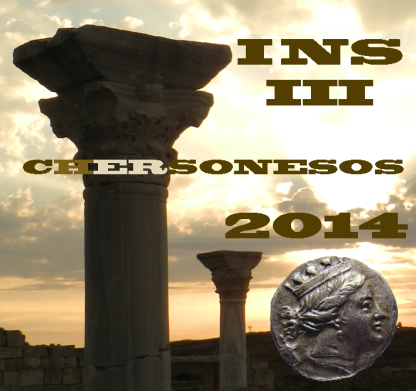 Севастополь2014ПРОГРАММАIII Международного нумизматического симпозиума«ПРИPONTИЙСКИЙ МЕНЯЛА: ДЕНЬГИ МЕСТНОГО РЫНКА»29 августа – 2 сентября 2014 г.29 АВГУСТА (ПЯТНИЦА)09-00 – 17-00 Заезд участников и размещение на археологической базе.30 АВГУСТА (CУББОТА)9-30 РЕГИСТРАЦИЯ УЧАСТНИКОВ (вестибюль византийской экспозиции)10-30 ОТКРЫТИЕ КОНФЕРЕНЦИИ(малый зал византийской экспозиции)Приветствия:Зам. генерального директора по науке национального заповедника «Херсонес Таврический» - к.и.н. Седиковой Ларисы ВасильевныКоординатора Оргкомитета, зав. филиалом национального заповедника «Херсонес Таврический» - dr. Etudes Médiévales, к.и.н. Алексеенко Николая Александровича;Профессора Института археологии и этнологии Польской Академии наук – dr. Hab. Мариуша Мелчарика;Ведущего научного сотрудника Государственного Эрмитажа – Гурулевой Веры Валентиновны.- 2 –11-00 – 14-00 УТРЕННЕЕ ЗАСЕДАНИЕ(малый зал византийской экспозиции)Председатель – dr. Н.А. АлексеенкоТУРОВСКИЙ Евгений Яковлевич (НЗХТ, Севастополь)Роль легенды и монетного типа в монетном деле независимого Херсонеса (конец V – II вв. до н.э.).АЛЕКСЕЕНКО Николай Александрович (НЗХТ, Севастополь)ЦЕПКОВ Юрий Александрович (Севастополь)Несколько новых типов античных херсонесских монет III вв. до н. э. – I в. н.э.СНЫТКО Иван Алексеевич (ГИОП, Николаев)Ещё раз о времени появления так называемых ольвийских «борисфенов» (по археологическим данным).MIELCHAREK Mariush (IAE PAS, Łódź)On the coin circulation in Ancient Nikonion.12-00 – 12-30 КОФЕ-БРЕЙКДЕМЬЯНЧУК Сергей Георгиевич (НЗХТ, Севастополь)Свинцовые монеты типа: букраний-дельфин и монетный кризис III в. до н.э в Херсонесе Таврическом. СЕРЕБРЯКОВ Сергей Борисович (НЗХТ, Севастополь)Редкие монеты из раскопок Херсонеса в 2013 г.СТУПКО Михаил Валерьевич (НЗХТ, Севастополь)Новый клад позднеримских монет из окрестностей Севастополя.МЫЗГИН Кирилл Валерьевич (ХНУ, Харьков)«Обол Харона» в погребальной традиции населения черняховской культуры: а был ли?- 3-ДИСКУССИЯ14-00 – 15-00 ОБЕД(Арт-галерея «Зеленая пирамида»)15-00 – 18-00 ВЕЧЕРНЕЕ ЗАСЕДАНИЕ(малый зал византийской экспозиции)Председатель – к.и.н. В.Н. ЧхаидзеСЕРОВ Вадим Валентинович (АлтГУ, Барнаул)Монеты у Прокопия Кесарийского.ГУРУЛЕВА Вера Валентиновна (ГЭ, Санкт-Петербург)Позолоченные имитации византийских монет в Крыму.СТЕПАНОВА Елена Владимировна (ГЭ, Санкт-Петербург)Неизвестный тип печати византийского императора Феофила.ГОНЧАРОВ Евгений Юрьевич (ИВ РАН, Москва)Египетские и сирийские монеты XIII–XV вв. в Золотой Орде.ХРОМОВ Константин Константинович (Киев) К вопросам атрибуции и метрологии серебряных денгов Крымского улуса с изображением тамги в первом десятилетии XV в.ДИСКУССИЯ16-00 – 16-30 КОФЕ-БРЕЙК31 АВГУСТА (ВОСКРЕСЕНЬЕ)10-00 -17-00 ЭКСКУРСИЯ(Археологический парк НЗХТ)- 4 -1 СЕНТЯБРЯ (ПОНЕДЕЛЬНИК)10-30 – 14-00 УТРЕННЕЕ ЗАСЕДАНИЕ(малый зал византийской экспозиции)Председатель – В.В. ГурулеваБУТЫРСКИЙ Михаил Николаевич (ГМВ, Москва), СТУДИЦКИЙ Ярослав Всеволодович (Москва)Маломодульные выпуски монет Херсона при Юстине I.КОРШЕНКО Александр Николаевич (ГИО, Москва),ЖАРКО Виталий Вячеславович (ИТЦ «Наутилус», Харьков)Штемпельный анализ фоллисов Херсона первой серии.ДЖИГУНОВА Фатима Кадырбечевна (НМРА, Майкоп),ПЬЯНКОВ Алексей Васильевич (ЗКАЭ, Краснодар)Солид Юстина II из cобрания Национального Музея Республики Адыгея.ЗАЙЦЕВ Василий Васильевич (ГИМ, Москва)Находки золотых византийских монет на Средней Десне.ТИМОШИНА Надежда Николаевна (ИГИКМ, Иваново)Византийские медные монеты в собрании нумизматики Д.Г. Бурылина.12-00 – 12-30 КОФЕ-БРЕЙКАЛЕКСЕЕНКО Николай Александрович (НЗХТ, Севастополь)СИДОРЕНКО Валерий Анатольевич (КрОИВ РАН, Симферополь)Еще раз о редких херсоно-византийских монетах (Анохин 351): проблемы атрибуции и датировки.БУКАТОВ Андрей Алексеевич (НЗХТ, Севастополь)Комплекс таманских подражаний византийским монетам из Восточного Крыма.- 5 ЧХАИДЗЕ Виктор Николаевич (ИА РАН, Москва)Византийские стеклянные экзагии Таманского городища.ЗВЕРЕВ Сергей Викторович (ММК, Москва)Находки русских монет XV–XVII вв. в Крыму.КОРПУСОВА Ирина Владимировна (ОАМ, Одесса), ШКЛЯЕВ Игорь Николаевич (ОНУ, Одесса)Юбилейный жетон из коллекции Одесского археологического музея и Георгиевский монастырь в Крыму.КОКОРЖИЦКАЯ Татьяна Николаевна (ОАМ, Одесса),КОРПУСОВА Ирина Владимировна (ОАМ, Одесса)О находках счетных жетонов на территории Одесской области.ДИСКУССИЯ14-00 – 15-00 ОБЕД(Арт-галерея «Зеленая пирамида»)15-00 – 18-00 ВЕЧЕРНЕЕ ЗАСЕДАНИЕ(малый зал византийской экспозиции)КРУГЛЫЙ СТОЛЮРЧЕНКО Александр Григорьевич (ИД «Евразия», Санкт-Петербург)ГОНЧАРОВ Евгений Юрьевич (ИВ РАН, Москва)«Каталонский атлас 1375 г.: символы и эмблемы на флагах Черноморских государств XIV в.» (сопоставление картографических и нумизматических материалов).16-00ЗАКРЫТИЕ КОНФЕРЕНЦИИ (малый зал византийской экспозиции)КОФЕ-БРЕЙК-6-